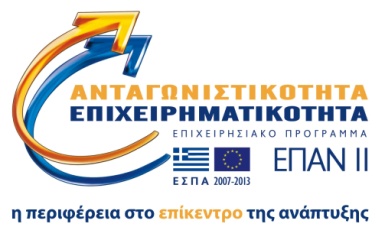 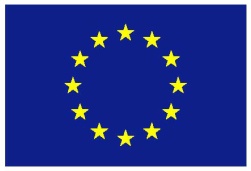 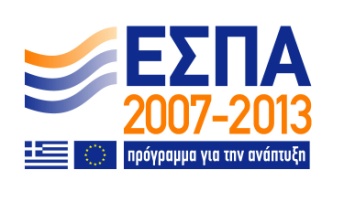 ΠΡΟΧΕΙΡΟΣ ΕΠΑΝΑΛΗΠΤΙΚΟΣ ΜΕΙΟΔΟΤΙΚΟΣ ΔΙΑΓΩΝΙΣΜΟΣΤΟΥ ΕΡΓΟΥ με τίτλο:«ΣΥΝΕΡΓΑΣΙΑ 2011-ΠΑΝΕΠΙΣΤΗΜΙΟ ΘΕΣΣΑΛΙΑΣ- Χρήση αντιμικροβιακών ουσιών για την πρόληψη και θεραπεία των κοινών ασθενειών των εκτρεφόμενων ιχθύων και αξιολόγηση της αποτελεσματικότητας και ασφάλειας τους»Κωδικός Έργου: 4636Εργαστηριακός εξοπλισμός  ΟΚΤΩΒΡΙΟΣ  2014ΠΑΝΕΠΙΣΤΗΜΙΟ ΘΕΣΣΑΛΙΑΣ – ΕΠΙΤΡΟΠΗ ΕΡΕΥΝΩΝΤαχ. Δ/νση             : Γιαννιτσών & ΛαχανάΤαχ. Κώδικας	: 38 334Πληροφορίες	: Κος Κοντός Θεόδωρος	: 24210 06413	: 24210 74572Αρ. πρωτ.: 19735Βόλος, 03/10/2014Συνημμένα:  Τέσσερα (4)Παραρτήματα (Α, Β, Γ, Δ)ΠΡΟΧΕΙΡΟΣ ΕΠΑΝΑΛΗΠΤΙΚΟΣ ΔΙΑΓΩΝΙΣΜΟΣμε τίτλοΕργαστηριακός Εξοπλισμός  Παρακαλούμε να μας καταθέσετε κλειστές οικονομικές προσφορές που να ικανοποιούν τουλάχιστον τις απαιτήσεις οι οποίες καταγράφονται στην παρούσα προκήρυξη πρόχειρου διαγωνισμού.Αντικείμενο Διαγωνισμού- ΣτόχοςΣκοπός του επαναληπτικού διαγωνισμού είναι η Προμήθεια Εργαστηριακού Εξοπλισμού  του έργου «ΣΥΝΕΡΓΑΣΙΑ 2011-ΠΑΝΕΠΙΣΤΗΜΙΟ ΘΕΣΣΑΛΙΑΣ- Χρήση αντιμικροβιακών ουσιών για την πρόληψη και θεραπεία των κοινών ασθενειών των εκτρεφόμενων ιχθύων και αξιολόγηση της αποτελεσματικότητας και ασφάλειας τους» (βλέπε αναλυτικά Παράρτημα Α’).ΠροϋπολογισμόςΗ προϋπολογισμένη δαπάνη ανέρχεται στο ποσό των δεκαοκτώ χιλιάδων τριακοσίων ευρώ (18.300,00 €) συμπεριλαμβανομένου του ΦΠΑ.Το ποσό θα καλυφθεί στα πλαίσια του έργου «ΣΥΝΕΡΓΑΣΙΑ 2011-ΠΑΝΕΠΙΣΤΗΜΙΟ ΘΕΣΣΑΛΙΑΣ- Χρήση αντιμικροβιακών ουσιών για την πρόληψη και θεραπεία των κοινών ασθενειών των εκτρεφόμενων ιχθύων και αξιολόγηση της αποτελεσματικότητας και ασφάλειας τους», από τον Ειδικό Λογαριασμό Κονδυλίων Έρευνας του Πανεπιστημίου Θεσσαλίας (ΕΛΚΕ).Προθεσμία Υποβολής ΠροσφορώνΟι προσφορές μπορούν να υποβληθούν μέχρι την Δευτέρα  3 Νοεμβρίου 2014 και ώρα 14.00Τρόπος Παράδοσης ΠροσφορώνΟι προσφορές μπορούν να κατατεθούν:Με απευθείας παράδοση στον τόπο παράδοσης που ορίζεται στην Παράγραφο 5 της παρούσας προκήρυξης.Μέσω ΕΛΤΑ με συστημένη επιστολή.Μέσω COURIER.Στις περιπτώσεις II και III η Επιτροπή Ερευνών του Πανεπιστημίου Θεσσαλίας δεν έχει καμία απολύτως ευθύνη για την έγκαιρη και σωστή παράδοση των τευχών του διαγωνισμού.Τόπος Παράδοσης ΠροσφορώνΕργαστήριο Ιχθυολογίας-Ιχθυοπαυολογίας, Τμήμα Κτηνιατρικής Πανεπιστήμιο ΘεσσαλίαςΤρικάλων 224, 431 00 ΚαρδίτσαΥπόψη κας Φωτεινής Αθανασοπούλου Τηλ. 24410 66045, 24410 66008, 24410 66016ΟδηγίεςΣτην προσφορά θα πρέπει να αναφέρεται ευκρινώς η φράση:ΠΡΟΣΦΟΡΑ ΓΙΑ ΤΟΝ ΠΡΟΧΕΙΡΟ ΕΠΑΝΑΛΗΠΤΙΚΟ ΔΙΑΓΩΝΙΣΜΟ ΤΟΥ ΕΡΓΟΥ «ΣΥΝΕΡΓΑΣΙΑ 2011-ΠΑΝΕΠΙΣΤΗΜΙΟ ΘΕΣΣΑΛΙΑΣ- Χρήση αντιμικροβιακών ουσιών για την πρόληψη και θεραπεία των κοινών ασθενειών των εκτρεφόμενων ιχθύων και αξιολόγηση της αποτελεσματικότητας και ασφάλειας τους»Προμήθεια Εργαστηριακού Εξοπλισμού  Οι προσφορές θα γίνουν με βάση τουλάχιστον της προδιαγραφές που αναφέρονται στο «Πίνακα Τεχνικών Προδιαγραφών» του Παραρτήματος Α’.Οι προσφορές πρέπει να έχουν ισχύ για τουλάχιστον τριάντα (30) ημέρες και να αναφέρουν χρόνο παράδοσης και διάρκεια εγγύησης.Το Πανεπιστήμιο Θεσσαλίας δεν φέρει καμία ευθύνη για την περίπτωση ακύρωσης του διαγωνισμού.O μειοδότης οφείλει να παραδώσει το σύνολο των υπό προμήθεια ειδών  σε χρονικό διάστημα έως 120 ημερών από την υπογραφή της σχετικής σύμβασης.Οι υποψήφιοι οφείλουν να υποβάλλουν προσφορά σε ΕΥΡΩ (€) για το σύνολο των υπό προμήθεια ειδών από τον ζητούμενο ΠΙΝΑΚΑ  (ΠΙΝΑΚΑΣ Α) επί ποινή απόρριψης, και δεν μπορούν να υποβάλλουν προσφορές για μέρος αυτών.Ο ανάδοχος αναλαμβάνει με δικά του έξοδα την παράδοση της ποσότητας στις υπηρεσίες και τα Τμήματα που θα του υποδεικνύονται κάθε φορά από το Πανεπιστήμιο Θεσσαλίας και το οποίο βρίσκεται στην Καρδίτσα.7	Δικαιολογητικά ΣυμμετοχήςΣτο φάκελο αυτό τοποθετούνται τα κατωτέρω δικαιολογητικά συμμετοχής:α. Ο διαγωνιζόμενος υποχρεούται να καταθέσει με την προσφορά του υπεύθυνη δήλωση, στην οποία να δηλώνονται οι ασφαλιστικοί φορείς κύριας και επικουρικής ασφάλισης, στους οποίους είναι ασφαλισμένοι οι εργοδότες και οι εργαζόμενοι στην επιχείρηση.   β. Πιστοποιητικό που εκδίδεται από αρμόδια, κατά περίπτωση, Αρχή (IKA, TEBE κ.λ.π.) από το οποίο να προκύπτει ότι είναι ενήμεροι ως προς τις υποχρεώσεις τους που αφορούν τις εισφορές κοινωνικής ασφάλισης (κύριας και επικουρικής εργαζομένων και εργοδοτών) και ως προς τις φορολογικές υποχρεώσεις τους κατά την ημερομηνία διενέργειας του διαγωνισμού.γ. Υπεύθυνη δήλωση του N. 1599/1986, στην οποία ο προσφέρων θα δηλώνει:1. Εάν έχει αποκλεισθεί η συμμετοχή του σε διαγωνισμούς του δημοσίου.2. Εάν έχει κηρυχθεί έκπτωτος από ανάθεση παρόμοιου έργου.3. Οι τυχόν νομικοί περιορισμοί λειτουργίας της επιχείρησης.4.Eάν έχει υποπέσει σε σοβαρό παράπτωμα κατά την άσκηση της επαγγελματικής του δραστηριότητας.5. H συνέπεια της επιχείρησης όσον αφορά την εκπλήρωση των συμβατικών της υποχρεώσεων, όσον και των υποχρεώσεων της προς Υπηρεσίες του Δημοσίου Τομέα.6. Εάν έχουν κάνει ψευδείς ή ανακριβείς δηλώσεις κατά την παροχή πληροφοριών που ζητούνται από την Υπηρεσία.7. Ότι η προφορά συντάχθηκε σύμφωνα με τους όρους της παρούσας διακήρυξης,  της οποίας έλαβε γνώση.8. Ότι αποδέχεται ανεπιφύλακτα τους όρους της παρούσας διακήρυξης.9. Ότι παραιτείται από κάθε δικαίωμα αποζημίωσης για την οποιαδήποτε απόφαση του Π.Θ., ιδίως της αναβολής ή της ακύρωσης του διαγωνισμού. δ. Πιστοποιητικό του οικείου Επιμελητηρίου, με το οποίο θα πιστοποιείται αφενός η εγγραφή τους σε αυτό και το ειδικό επάγγελμα τους, κατά την ημέρα διενέργειας του διαγωνισμού έκδοσης του τελευταίου εξαμήνου.ε. Επίσης ο φάκελος των δικαιολογητικών συμμετοχής εκτός των παραπάνω πρέπει να περιέχει και τα νομιμοποιητικά έγγραφα κάθε συμμετέχοντος, όπως το ΦEK  ίδρυσης και τις τροποποιήσεις του (για διαγωνιζομένους με μορφή A.E. & E.Π.E.) επικυρωμένο αντίγραφο ή απόσπασμα του καταστατικού των διαγωνιζομένων και των εγγράφων τροποποιήσεών του (για O.E. & E.E.).Στοιχεία και έγγραφα από τα οποία πρέπει να προκύπτουν τα μέλη του Δ.Σ., τα υπόλοιπα πρόσωπα που έχουν δικαίωμα να δεσμεύουν με την υπογραφή τους την E.E. και τα έγγραφα νομιμοποίησης αυτών, αν αυτό δεν προκύπτει ευθέως από το καταστατικό, αναλόγως με την νομική μορφή των εταιρειών ή κάθε άλλου νομικού προσώπου.στ. Απόσπασμα Ποινικού Μητρώου, έκδοσης του τελευταίου τριμήνου.Υπόχρεοι στην προσκόμιση ποινικού μητρώου είναι:Φυσικά πρόσωπα Ομόρρυθμοι εταίροι και διαχειριστές O.E. και E.E.Διαχειριστές E.Π.E.Πρόεδρος, διευθύνων σύμβουλος  για A.E.Σε κάθε άλλη περίπτωση νομικού προσώπου, οι νόμιμοι εκπρόσωποί του.Η με αριθμ. Πρωτ. 24359/ΔΙΑΔΠ/Α/30-10-2006 εγκύκλιος του ΥΠΕΣΔΑ (τηλ. του ΥΠΕΣΔΑ για σχετικές πληροφορίες 210-3393152), εξαιρεί από την αυτεπάγγελτη αναζήτηση το συγκεκριμένο παραπάνω δικαιολογητικό (ποινικό μητρώο) όταν πρόκειται για συμμετοχή σε διαγωνισμούς προμηθειών κ.λ.π. του δημοσίου.Υποβολή δικαιολογητικού ύστερα από τη ημερομηνία υποβολής της προσφοράς δεν είναι δυνατή.8 	Τρόπος ΑξιολόγησηςΗ επιλογή θα γίνει με βάση το κριτήριο της συμφερότερης προσφοράς. Τα στοιχεία με βάση τα οποία θα αξιολογηθούν οι προσφορές είναι:Τεχνική αρτιότητα- Επάρκεια λύσηςΟικονομικά συμφέρουσα λύσηΥποστήριξη /συντήρηση /εγγύησηIV.     Εγκατάσταση του προϊόντος σε πλήρη και κανονική διασυνδεδεμένη λειτουργία και εκπαίδευση/παρουσίαση της χρήσης του.9	Αποσφράγιση- ΑξιολόγησηΗ αποσφράγιση και αξιολόγηση των προσφορών θα γίνει από αρμόδια επιτροπή την Τρίτη 4 Νοεμβρίου 2014 και ώρα 12.00 στην ΚΑΡΔΙΤΣΑ – ΤΜΗΜΑ ΚΤΗΝΙΑΤΡΙΚΗΣ - ΕΡΓΑΣΤΗΡΙΟ ΙΧΘΥΟΛΟΓΙΑΣ-ΙΧΘΥΟΠΑΘΟΛΟΓΙΑΣ, ΤΡΙΚΑΛΩΝ 224, 43 100 (τηλ. 24410 66045, 66016, 66008). 10	Τρόπος πληρωμής                                                                                                                                  Η πληρωμή θα γίνεται τμηματικά με βάση τα παραστατικά του αναδόχου και την παραλαβή των ειδών από την αρμόδια επιτροπή παραλαβής του έργου και με δεδομένη την ομαλή χρηματοδότηση από τον αρμόδιο φορέα.11	ΕγγυήσειςΕγγυητικές επιστολέςΟι εγγυητικές επιστολές εκδίδονται από πιστωτικά ιδρύματα ή άλλα νομικά πρόσωπα που λειτουργούν νόμιμα στα κράτη-μέλη της Ευρωπαϊκής Ένωσης και έχουν σύμφωνα με τα ισχύοντα το δικαίωμα αυτό. Τα αντίστοιχα έγγραφα των εγγυήσεων, αν δεν είναι διατυπωμένα στην Ελληνική γλώσσα, θα συνοδεύονται από επίσημη μετάφρασή της.Με την εγγυητική επιστολή – που αποτελεί αυτοτελή σύμβαση – το πιστωτικό ίδρυμα αναλαμβάνει την υποχρέωση να καταβάλει ορισμένο ποσό με μόνη τη δήλωση εκείνου, της τον οποίο απευθύνεται, χωρίς να μπορεί να ερευνά, ούτε αν πράγματι υπάρχει ή αν είναι νόμιμη η απαίτηση (κύρια οφειλή).Στην περίπτωση κοινοπραξίας ή ένωσης εταιριών οι εγγυητικές επιστολές πρέπει να είναι κοινές υπέρ όλων των μελών της κοινοπραξίας ή της ένωσης.1. Εγγυητική επιστολή καλής εκτέλεσης της σύμβασηςΟ μειοδότης προμηθευτής υποχρεούται να προσκομίσει Γραμμάτιο Παρακαταθήκης του Ταμείου Παρακαταθηκών και Δανείων ή Εγγυητική Επιστολή αναγνωρισμένης Τράπεζας, σύμφωνη με το υπόδειγμα του ΠΑΡΑΡΤΗΜΑΤΟΣ Δ’ της παρούσας, το ύψος της οποίας αντιστοιχεί σε ποσοστό 10% της συνολικής συμβατικής αξίας, χωρίς Φ.Π.Α. Επισημαίνεται ότι ο χρόνος ισχύος της εγγυητικής επιστολής καλής εκτέλεσης της υπό υπογραφή σύμβασης πρέπει να είναι της μήνας μετά τη λήξη του χρόνου ισχύος της προσφοράς.12	Γενικοί ΌροιΑπαγόρευση υποκαταστάσεως στη σύμβασηΑπαγορεύεται η από τον μειοδότη προμηθευτή υποκατάσταση οποιουδήποτε τρίτου στη σύμβαση που θα υπογραφεί μεταξύ αυτού και του Πανεπιστημίου Θεσσαλίας.Ανωτέρα βίαΣε περίπτωση ανωτέρας βίας, η απόδειξη αυτής βαρύνει εξ ολοκλήρου τον προμηθευτή, ο οποίος υποχρεούται μέσα σε δέκα εργάσιμες μέρες από τότε που συνέβησαν τα περιστατικά που συνιστούν την ανωτέρα βία να τα αναφέρει εγγράφως και να προσκομίσει στον Ειδικό Λογαριασμό Κονδυλίων Έρευνας του Πανεπιστημίου Θεσσαλίας τα απαραίτητα αποδεικτικά στοιχεία. Ενστάσεις - προσφυγέςΕνστάσεις - προσφυγές υποβάλλονται για τους λόγους και με την διαδικασία που προβλέπεται από το άρθρο 15 του Π.Δ. - 118/07. Επισημαίνεται ότι η προβλεπόμενη στο Νόμο υποχρεωτική κοινοποίηση ενστάσεως εναντίον προμηθευτού σε διαγωνισμό πρέπει να γίνεται από τον ενιστάμενο προμηθευτή  σε κείνο κατά του οποίου αυτή στρέφεται, εντός της προθεσμίας υποβολής της σχετικής ενστάσεως. (Γνωμ. Νομ. Συμβ. του Κράτους 205/91 εις Νομ. Δελτ. 1991)Σε διαφορετική περίπτωση η ένσταση κρίνεται από την αρμόδια Επιτροπή Ενστάσεων ως απαράδεκτη. (Γνωμ. Νομ. Συμβ. του Κράτους 251/00)                                                 Ο ΠΡΥΤΑΝΗΣ ΤΟΥ ΠΑΝΕΠΙΣΤΗΜΙΟΥ ΘΕΣΣΑΛΙΑΣ	                                                                               Καθ. Γεώργιος Κ. ΠετράκοςΠΑΡΑΡΤΗΜΑ Α’(ΠΙΝΑΚΑΣ ΤΕΧΝΙΚΩΝ ΠΡΟΔΙΑΓΡΑΦΩΝ)ΠΙΝΑΚΑΣ ΑΠΑΡΑΡΤΗΜΑ Β’(ΑΞΙΟΛΟΓΗΣΗ ΠΡΟΣΦΟΡΩΝ)ΑΞΙΟΛΟΓΗΣΗ ΠΡΟΣΦΟΡΩΝ ΜΕ ΚΡΙΤΗΡΙΟ ΚΑΤΑΚΥΡΩΣΗΣ ΤΗ ΣΥΜΦΕΡΟΤΕΡΗ ΠΡΟΣΦΟΡΑΓια την επιλογή της συμφερότερης προσφοράς αξιολογούνται μόνο οι προσφορές που έχουν κριθεί τεχνικά αποδεκτές και είναι σύμφωνες με τους λοιπούς όρους της Διακήρυξης.Συμφερότερη προσφορά είναι εκείνη που παρουσιάζει το μικρότερο λόγο (Λ) της Τιμής της προσφοράς (συγκριτικής) προς τη βαθμολογία της.Για τη διαμόρφωση της συγκριτικής τιμής θα ληφθεί υπόψη η Τιμή προσφοράς, το κόστος εγκατάστασης και λειτουργίας αν και όπως προβλέπεται από την Τεχνική Προδιαγραφή.Η συγκριτική τιμή θα προκύπτει βάσει του τύπου: Συγκριτική Τιμή = Τ + [Κ]όπου:T= τιμή προσφοράς με κρατήσεις χωρίς Φ.Π.Α.Κ= κόστος εγκατάστασης και λειτουργίας, όπου αυτό απαιτείται από το        ΠAPAPTHMA Α'  (Τεχνικές Προδιαγραφές).ΠΑΡΑΡΤΗΜΑ Γ’(ΠΙΝΑΚΑΣ ΑΞΙΟΛΟΓΗΣΗΣ ΑΝΑ ΟΜΑΔΑ)H βαθμολογία των επί μέρους στοιχείων των προσφορών είναι 100 για τις περιπτώσεις που καλύπτονται ακριβώς οι τεχνικές προδιαγραφές, H βαθμολογία αυτή αυξάνεται μέχρι 110 βαθμούς για τις περιπτώσεις που υπερκαλύπτονται οι τεχνικές προδιαγραφές. ΠΑΡΑΡΤΗΜΑ Δ’(ΕΓΓΥΗΤΙΚΕΣ ΕΠΙΣΤΟΛΕΣ)1. ΥΠΟΔΕΙΓΜΑ  ΕΓΓΥΗΤΙΚΗΣ  ΕΠΙΣΤΟΛΗΣ  ΚΑΛΗΣ ΕΚΤΕΛΕΣΗΣΟνομασία Τράπεζας …………………………..Κατάστημα                ………………………….(Δ/νση οδός -αριθμός TK fax)      Ημερομηνία έκδοσης   ……………					ΕΥΡΩ. ……………………Προς ΠANEΠIΣTHMIO ΘEΣΣAΛIAΣΕΠΙΤΡΟΠΗ ΕΡΕΥΝΩΝΑργοναυτών & Φιλελλήνων T.K. 382.21 - BόλοςΕΓΓΥΗΤΙΚΗ  ΕΠΙΣΤΟΛΗ ΚΑΛΗΣ ΕΚΤΕΛΕΣΗΣ  ΑΡ. ……  ΕΥΡΩ   ……-	Έχουμε την τιμή να σας γνωρίσουμε ότι εγγυώμεθα δια της παρούσας εγγυητικής επιστολής ανέκκλητα και ανεπιφύλακτα, παραιτούμενοι του δικαιώματος της διαιρέσεως και διζήσεως μέχρι του ποσού των ΕΥΡΩ.   …………………(και ολογράφως) …………..……….. …….  στο οποίο και μόνο περιορίζεται η υποχρέωσή μας, υπέρ  της εταιρείας ………………………………………..Δ\νση………………………………………………………….για την καλή εκτέλεση από αυτήν των όρων της με αριθμό………….σύμβασης, που υπέγραψε μαζί σας για τη προμήθεια ……………………………………προς κάλυψη αναγκών του …………….και το οποίο ποσόν καλύπτει το 10% της συμβατικής προ Φ.Π.Α. αξίας ………...ΕΥΡΩ αυτής. -	Το παραπάνω ποσό τηρούμε στη διάθεσή σας και θα καταβληθεί με μόνη τη δήλωσή σας ολικά ή μερικά χωρίς καμία από μέρος μας αντίρρηση ή ένσταση και χωρίς να ερευνηθεί το βάσιμο ή μη της απαίτησης μέσα σε τρεις (3) ημέρες από απλή έγγραφη ειδοποίησή σας.- 	Σε περίπτωση κατάπτωσης της εγγύησης το ποσό της κατάπτωσης υπόκειται στο εκάστοτε ισχύον τέλος χαρτοσήμου.-	Η παρούσα εγγύησή μας αφορά μόνο την παραπάνω αιτία και ισχύει μέχρι την επιστροφή της σ’ εμάς, οπότε γίνεται αυτοδίκαια άκυρη και δεν έχει απέναντί μας καμιά ισχύ.- 	Βεβαιούται υπεύθυνα ότι το ποσό των εγγυητικών μας επιστολών που έχουν δοθεί στο Δημόσιο και ΝΠΔΔ, συνυπολογίζοντας και το ποσό της παρούσας, δεν υπερβαίνει το όριο των εγγυήσεων που έχει καθορισθεί από το Υπουργείο Οικονομικών για την Τράπεζά μας.-Πίνακας ΑΕίδοςΠοσότηταΕνδεικτική
τιμή (ΜΕ ΦΠΑ) €Α.1Ενυδρεία122517,10 Α.2Βοηθητικά ενυδρεία252247,5Α.3Ψυκτικό μηχάνημα νερού ενυδρείων 50-220L206298Α.4Ψυκτικό μηχάνημα νερού ενυδρείων 2000L1690Α.5Εξωτερικό φίλτρο ενυδρείων 220L201460Α.6Εξωτερικός απαφριστής (Skimmer) ενυδρείων 200L201428Α.7Κυκλοφορητής νερού 800L/h20448Α.8Glo T5 HO Linear Lighting System 1x 39watts‚ Μήκος: 91cm168,9Α.9Marina Gravel Cleaner με σωλήνα μήκους 38cm10149Α.10Αυτόματη ταΐστρα25497,5Α.11Fish net Breeder515Α.12Κρεμαστή γεννήστρα343,2Α.13Sera flore CO2 fertilization system2566Α.14Συστήματα παρακολούθησης θαλασσινού ενυδρείου3419,7Α.15Συστήματα παρακολούθησης ενυδρείου γλυκού νερού3374,7Α.16Αναλώσιμες κάρτες ανταλλακτικές για συστήματα παρακολούθησης ενυδρείου θαλασσινού/γλυκού νερού10269Α.17Σωλήνας νερού πράσινος χοντρός 10m2x 10m44,4Α.18Σωλήνας νερού πράσινος λεπτός 10m2x 10m27,2Α.19Fluval G6 Φίλτρο για ενυδρεία έως και 600lt2558Α.20Αεραντλία κατάλληλη για ενυδρεία έως 190lt12178,8Σύνολο Πίνακα ΑΣύνολο Πίνακα ΑΣύνολο Πίνακα Α18.300 €ΟμάδαΑΑΝΑΛΥΤΙΚΗ ΠΕΡΙΓΡΑΦΗ ΠΡΟΔΙΑΓΡΑΦΩΝΑΠΑΙΤΗΣΗΑΠΑΝΤΗΣΗΠΑΡΑΠΟΜΠΗ**(α)(β)(γ)(δ)(ε)Α.1Ενυδρείο  με διαστάσεις 100x47x60cm με ενεργή χωρητικότητα τα 250 λίτρα, πραγματική 282 λίτραΜε καπάκι εξοπλισμένο με δύο λάμπες ισχύος 60W (2x30W T5) Εξοπλισμένο με φίλτρο ΝΑΙΑ.260x30x35 cmμε ενεργή χωρητικότητα τα 60 λίτρα, πραγματική 63 λίτραΜε καπάκιΕξοπλισμένο με 1 λάμπα Τις8 15WΕξοπλισμένο με Θερμοστάτη 50WΕξοπλισμένο με Φίλτρο 400 lt/hΝΑΙΑ.3HC-100A’ Power: 1/20HP. Voltage: 220-390V(110-120V). Frequency: 50Hz (60Hz). Working current: 0.64A(1.3A). Water refrigerated: 50-220L. Iced medium: R134a. Rate of flow: 100-1000L/h. Weight: 9.2kg. Size: 338x218x325mmΧαρακτηριστικά: Μικροϋπολογιστής ελέγχου συστήματος για την ευκολία του χρήστη.Με Εξατμιστή από αντιδιαβρωτικό καθαρό τιτάνιο για φρέσκο & θαλασσινό νερό διπλής χρήσης. Αυτόματη απενεργοποίηση τις ισχύς, σύστημα προστασίας. Με σύστημα μνήμης θερμοκρασίας.ΝΑΙΑ.4Ψυκτικό υψηλής τεχνολογίας για ενυδρεία έως 2000lit. Δύναμη ψύξης 30% μεγαλύτερη από αντίστοιχα προϊόντα Με αξιόπιστη λειτουργία και μικρή ενεργειακή κατανάλωση. Να διατίθενται με πολυάριθμες ολοκληρωμένες λειτουργίες για προσεκτική και ασφαλή διαχείριση του ενυδρείου. Τα ψυκτικά TR να έχουν ενεργοποιημένη τη λειτουργία τις ψύξης και να διαθέτουν την κατάλληλη εγκατάσταση για τοποθέτηση θερμαντήρα και λάμπας UV-C.ΝΑΙΑ.5Τα βασικά χαρακτηριστικά του περιλαμβάνουν:Βελτιωμένη απόδοση υδραυλικού κινητήρα που μειώνει τη συχνότητα συντήρησης και αυξάνει τα ποσοστά ροής. Βελτιωμένη απόδοση φιλτραρίσματος του νερού για καθαρότερο και πιο υγιεινό νερό.Βελτίωση τις βιολογική διήθησης, με την προσθήκη Bio-Foam mediaΗχομονωτικός σχεδιασμός τις φτερωτής 15% πιο αθόρυβη λειτουργίακάλυμα φτερωτής που είναι λιγότερο επιρρεπές σε θραύσηαποτελεσματικό σύστημα αναρρόφησης για εύκολη εκκίνησηΜε Ισχυρούς σφιγκτήρες lift-lock για πιο ασφαλές κλείσιμοΜε παξιμάδια σωλήνα για βέλτιστη ασφάλειαΜε Βαλβίδες Aqua-Stop για εύκολη αποσύνδεση σωλήναΜε πολλαπλά αφαιρούμενα καλάθια διήθησης που είναι εφοδιασμένα με τα απαραίτητα μέσα για τη μηχανική, χημική, βιολογική και διήθηση.Με τετράγωνη σχεδίαση δοχείου που κρατά 35-50% περισσότερο νερό από δοχεία στρογγυλών φίλτρων παρόμοιου μεγέθουςΚατάλληλο για ενυδρεία γλυκού ή αλμυρού νερού μέχρι 200L (45 USA Gal).ΝΑΙΑ.6Boyu Skimmer εξωτερικό με κυκλοφορητή – 1400 L/H’ Με διαστάσεις 21 x 13 x 50cmVOLT：AC230/115VFREQ：50/60HzPOWER：20W QMAX：1400L/h  NEEDLE WHEEL PUMP: SP-102ΝΑΙΑ.7Κυκλοφορητής γλυκού νερού με 800 LT/H και ισχύς 10Watt. κατάλληλος για κάθε ενυδρείο γλυκού νερούΝα επιτρέπει συνεχείς ώρες λειτουργίας απροβλημάτιστα.ΝΑΙΑ.8Σύστημα λαμπώνΜε απόδοση: 1x 39watts’ Μήκος: 91cm’Να Προσαρμόζεται μέχρι: 89.0 – 132.0cmΙδανικό για αλμυρό νερό, ύφαλο ή παραγωγικά ενυδρεία με φυτά. Να είναι διαθέσιμο με μονόκλινες ή δίκλινες μονάδες. Με τρεις μορφές υψηλής απόδοσης, 24W, 39W και 54W. Με Ολοκληρωμένο T5 HO ηλεκτρονικό σταθεροποιητή έντασης. Με Υψηλής ποιότητας εσωτερικό ανακλαστήρα. Με αδιάβροχες τάπες. Με συμπαγείς διαστάσεις που να επιτρέπουν τη χρήση πολλαπλών μονάδων στο ενυδρείοΝΑΙΑ.9Σιφόνι καθαρισμού με γρήγορη εκκίνησηΜε ομαλή εκκίνηση από τη μονάδα που κινείται πάνω-κάτω Με οβάλ σχήμα για εύκολη πρόσβαση σε γωνίεςΜε σωλήνα που δεν στρεβλώνειΧωρίς να αναρροφά  το υπόστρωμα Με επιπλέον σφιγκτήρα για τον υδροσωλήνα, για βολική προσάρτηση του υδροσωλήνα και ελέγχου ροής του νερού.Με μήκος σωλήνα: 38cm’ ωοειδήΜε διαστάσεις Mxø: 42 x 6’5 x 3’5 cm’Με βάρος: 285grΝΑΙΑ.10Αυτόματη ηλεκτρονική ταΐστραΜε δυνατότητα ρύθμισης έως 5 διαφορετικά αυτόματα ταΐσματα.Εξοπλισμένη με LCD οθόνη για διευκόλυνση προγραμματισμού και έλεγχο για την κατάσταση του ταΐσματος.Με ρύθμιση για προσάρτηση στο επάνω χείλος του ενυδρείου τύπου μέγγενηςΝΑΙΑ.11Marina Fish Net Breeder Δίχτυ απομόνωσης για άρρωστα ή αδύναμα ή μικρά ψάριαΝα επιτρέπει την ελεύθερη ροή του νερού και να διατηρούνται τα επίπεδα οξυγόνου.ΝΑΙΑ.12Γεννήστρα Σχεδιασμένη για αναπαραγωγή και απομόνωση ψαριώνΝα επιτρέπει την ελεύθερη ροή του νερού και να διατηρούνται τα επίπεδα οξυγόνου. Με μέγιστη χωρητικότητα 2L.Με υποδοχής προσάρτησης στην επιφάνεια του νερού του ενυδρείουΝΑΙΑ.13Σύστημα λίπανσης διοξειδίου με όλα τα αξεσουάρ για ασφαλή παροχή CO2Να επιτρέπει την βέλτιστη παροχή σε ενυδρεία μέχρι 300 λίτρα.  Το σετ να αποτελείται από:Φιάλη sera CO2 pressure gas bottle (450 g CO2) με ελεγμένη ποιοτικά εξωτερική βαλβίδα με προστατευτικό χερούλι, βάση τοίχου και στάνταρ σπείρωμα σύνδεσης (21,8 x 14). Ικανή  να γεμίζει ξανά.Με μειωτήρα πίεσης ακριβείας sera flore CO2 pressure reducer, με ενσωματωμένη βαλβίδα ακριβείας ρύθμισηςΝα περιορίζει την πίεση της φιάλης (περ. 50 – 60 bar) στο λειτουργικό φάσμα πίεσης (0.1-2.5 bar).Με διαχυτύρα sera flore CO2 pressure diffuser που επιτρέπει την μέγιστη διάλυση του CO2 στο νερό, περιορίζοντας τις απώλειες CO2Με λαστιχάκι CO2 (5 m) και βαλβίδα ανεπίστροφη για την αποφυγή επιστροφής νερού από το ενυδρείο προς το σύστημα λίπανσης  CO2Με long-term indicator για μόνιμη παρακολούθηση της συγκέντρωσης του CO2 στο νερόΝα περιέχει sera florena 100 ml και sera flore daydrops 50 mlΜε Προσαρμογέα για φιάλες CO2 μίας χρήσηςΜε seramic pH Controller που εξασφαλίζει αυτόματο κλείσιμο της βαλβίδας τη νύχτα.Υψηλής ποιότητας εξαρτήματα παροχής CO2 για βέλτιστη ανάπτυξη φυτώΝΑΙΑ.14Σύστημα καταγραφής φυσικοχημικών παραμέτρων θαλάσσιας εκτροφήςΜε διαθέσιμες δυνατότητες σύνδεσης. Όταν συνδέεται με το τροφοδοτικό ρεύματος οι ενδείξεις να αποθηκεύονται κάθε ώρα, και να υποδεικνύουν αν υπάρχει κάποιο πρόβλημα όταν τα φώτα αναβοσβήνουν στη συσκευή. Οι αναγνώσεις να αποθηκεύονται για 35 μέρες και να φορτώνονται αυτόματα κάθε φορά που το seneye συνδέεται σε έναν υπολογιστή.Ικανό να ελέγχει αυτόματα πολλές παραμέτρους κρίσιμες για τη ζωή του ζωικού κεφαλαίουΜε συνεχή παρακολούθηση του ενυδρείουΙκανό για 5600 μετρήσεις ανά μήναΜε μέτρηση PAR, LUX, και ΚέλβινΙκανό για Γρήγορες ειδοποιήσεις, έξυπνο λογισμικό που ναπροβλέπει μελλοντικές αφύσικες συνθήκες νερούΜε προσαρμοζόμενες ειδοποιήσεις, απευθείας στο e-mail και SMS Με πρόσβαση στα αποτελέσματα όπου κι αν βρίσκετε ο χειριστής, τα δεδομένα να αποθηκεύονται online για εύκολη ανάγνωσηΙκανό για δημιουργία αυτόματα γραφήματωνΜε USB σύνδεση με πολλαπλές επιλογές, συμπεριλαμβανομένου του προαιρετικού προσαρμογέα ρεύματος USBΜε Απαιτήσεις συστήματος Windows PC με ένα ενσύρματο ή ασύρματο δίκτυο και πρωτόκολλο TCP / IP, Windows XP, Vista 32-/64-bit, Windows 7 32-/64bit.Θύρα  USB 1.0 πλήρους ταχύτητας. Ελάχιστος επεξεργαστής 1GHz και μνήμη RAM 128MB
Προγράμματος περιήγησης στο Internet: Internet Explorer 9.0 +, Firefox 4.0 +, Safari 4.0 +Κατέβασμα της εφαρμογής seneye connect απαιτείται από seneye.comΙκανό να παρακολουθεί συνεχώς τη θερμοκρασία του νερού,Ικανό να ειδοποιεί αν χαλάσει ο θερμοστάτης ή το ψυκτικό.Ικανό να παρακολουθεί την τοξική ελεύθερη αμμωνία (NH3) σε πολύ χαμηλά επίπεδαΙκανό να παρακολουθεί το pH στο ενυδρείο μεταξύ 6,4 και 9.Ικανό να παρακολουθεί τα επίπεδα φωτισμού κατά τη διάρκεια της ημέραςΟι μετρήσεις ναλαμβάνονται μόνο όταν η συσκευή είναι μέσα στο νερό, (δεν υπάρχουν ψευδείς ενδείξεις).Ικανό να παρακολουθεί τα LUX του περιβάλλοντος και μπορεί να χρησιμοποιηθεί για να λάβει άμεση ανάγνωση LUX ώστε να καταλάβετε πότε το φως  έχει υποβαθμιστεί με την πάροδο του χρόνου.Ικανό να παρακολουθεί την φωτοσυνθετική ενεργή ακτινοβολία (PAR), για παρακολούθηση της ποσότητας και ποιότητας του φωτός ΝΑΙΑ.15Σύστημα καταγραφής φυσικοχημικών παραμέτρων εκτροφής γλυκού νερούΜε διαθέσιμες δυνατότητες σύνδεσης. Όταν συνδέεται με το τροφοδοτικό ρεύματος οι ενδείξεις να αποθηκεύονται κάθε ώρα, και να υποδεικνύουν αν υπάρχει κάποιο πρόβλημα όταν τα φώτα αναβοσβήνουν στη συσκευή. Οι αναγνώσεις να αποθηκεύονται για 35 μέρες και να φορτώνονται αυτόματα κάθε φορά που το seneye συνδέεται σε έναν υπολογιστή.Ικανό να ελέγχει αυτόματα πολλές παραμέτρους κρίσιμες για τη ζωή του ζωικού κεφαλαίουΜε συνεχή παρακολούθηση του ενυδρείουΙκανό για 5600 μετρήσεις ανά μήναΜε μέτρηση PAR, LUX, και ΚέλβινΙκανό για Γρήγορες ειδοποιήσεις, έξυπνο λογισμικό που ναπροβλέπει μελλοντικές αφύσικες συνθήκες νερούΜε προσαρμοζόμενες ειδοποιήσεις, απευθείας στο e-mail και SMS Με πρόσβαση στα αποτελέσματα όπου κι αν βρίσκετε ο χειριστής, τα δεδομένα να αποθηκεύονται online για εύκολη ανάγνωσηΙκανό για δημιουργία αυτόματα γραφήματωνΜε USB σύνδεση με πολλαπλές επιλογές, συμπεριλαμβανομένου του προαιρετικού προσαρμογέα ρεύματος USBΜε Απαιτήσεις συστήματος Windows PC με ένα ενσύρματο ή ασύρματο δίκτυο και πρωτόκολλο TCP / IP, Windows XP, Vista 32-/64-bit, Windows 7 32-/64bit.Θύρα  USB 1.0 πλήρους ταχύτητας. Ελάχιστος επεξεργαστής 1GHz και μνήμη RAM 128MB
Προγράμματος περιήγησης στο Internet: Internet Explorer 9.0 +, Firefox 4.0 +, Safari 4.0 +Κατέβασμα της εφαρμογής seneye connect απαιτείται από seneye.comΙκανό να παρακολουθεί συνεχώς τη θερμοκρασία του νερού,Ικανό να ειδοποιεί αν χαλάσει ο θερμοστάτης ή το ψυκτικό.Ικανό να παρακολουθεί την τοξική ελεύθερη αμμωνία (NH3) σε πολύ χαμηλά επίπεδαΙκανό να παρακολουθεί το pH στο ενυδρείο μεταξύ 6,4 και 9.Ικανό να παρακολουθεί τα επίπεδα φωτισμού κατά τη διάρκεια της ημέραςΟι μετρήσεις ναλαμβάνονται μόνο όταν η συσκευή είναι μέσα στο νερό, (δεν υπάρχουν ψευδείς ενδείξεις).Ικανό να παρακολουθεί τα LUX του περιβάλλοντος και μπορεί να χρησιμοποιηθεί για να λάβει άμεση ανάγνωση LUX ώστε να καταλάβετε πότε το φως  έχει υποβαθμιστεί με την πάροδο του χρόνου.Ικανό να παρακολουθεί την φωτοσυνθετική ενεργή ακτινοβολία (PAR), για παρακολούθηση της ποσότητας και ποιότητας του φωτόςΝΑΙΑ.16Να περιλαμβάνει αναλώσιμη κάρτα για ειδοποιήσεις μέσω ηλεκτρονικού ταχυδρομείου, γραφικές παραστάσεις, και προσωπικές συμβουλές. Η αναλώσιμη κάρτα να μην απαιτεί  βαθμονόμηση Να διαρκεί έως και 30 ημέρες  δίνοντας ακριβείς και αξιόπιστες μετρήσεις.Η αναλώσιμη κάρτα να δίνει τη δυνατότητα ελέγχου της ελεύθερης αμμωνίας και του pH.Ο αισθητήρας ελεύθερης αμμωνίας (NH3) να επιτρέπει την ανίχνευση σε πολύ χαμηλά επίπεδα. Ο αισθητήρας pH να επιτρέπει την παρακολούθηση του ενυδρείου μεταξύ 6,4 και 9. Με έξυπνο λογισμικό έγκαιρης προειδοποίησης, ώστε να προβλέπει τις μελλοντικές συνθήκες του νερούΝα παρακολουθεί όλες τις μετρήσεις καθώς μεταβάλλονται και με τη χρήση εξελιγμένων αλγορίθμων μας, τα μελλοντικά επίπεδα να προβλέπονται με βάση τις προηγούμενες μετρήσεις, το είδος του περιβάλλοντος και του όγκου του νερούΜε την κάρτα seneye + τα δεδομένα να σχηματίζουν γραφικές παραστάσεις αυτόματα παρουσιάζοντας άμεσα αναπτυσσόμενες τάσεις. Οι ειδοποιήσεις να αποστέλλονται στο e-mail και στο κινητό τηλέφωνοΌταν τα επίπεδα αυξάνονται ή μειώνονται μπορούν να σταλούν ειδοποιήσεις στην διεύθυνση e-mail ή προαιρετικά στο κινητό τηλέφωνο μέσω μηνυμάτων SMSΝΑΙΑ.17Σωλήνας νερού πράσινος χοντρός 10mΝΑΙΑ.18Σωλήνας νερού πράσινος λεπτός 10mΝΑΙΑ.19Fluval G6 – Με Διαστάσεις φίλτρου (Μ x Π x Υ): 399x399x326mm. Ικανότητα ενυδρείου: 300-600 l – 80-160gal.Απόδοση αντλίας: 230-390V/50Hz: 3960 l/h – 650g/h’ 120V/60Hz: 2510 l/h -665 g/h.Μηχανική κεφαλή: 980 cm2.Βιολογικός όγκος: 4.0 l – 1.05 gal. Όγκος φίλτρανσης: 8.7 l – 2.3 gal. Κυκλοφορία φίλτρου*: 1.000 l/h – 265 g/h.Ύψος κεφαλής: 50Hz: 210 cm – 6.10 ft. 60Hz: 230 cm – 7.6 ft. Wattages: 120V/60Hz: 27W. 230-390V/50Hz: 28WΜε προηγμένο σύστημα ελέγχου του ενυδρείου που ελέγχεται από μικροεπεξεργαστή που είναι σε θέση να παρακολουθεί και να καταχωρεί τις ζωτικές παραμέτρους, όπως η ταχύτητα ροής, η αγωγιμότητα, καθώς και τη θερμοκρασία του νερού. Τα δεδομένα αυτά να μπορούν να εμφανιστούν και να ελεγχτούν με τη διαδραστική οθόνη LCD. Να περιλαμβάνει πρόγραμμα συντήρησης ΝΑΙΑ.20Αεραντλία Aqua Clear‚ Για ενυδρεία190lt Με δύο εξόδους.Με πατενταρισμένο αθόρυβο σύστημα, που αερίζει και προωθεί την κυκλοφορία του νερούΝΑΙΕΠΑΝΑΛΗΠΤΙΚΟΣ ΔIAΓΩNIΣMOΣ: Προμήθεια Εργαστηριακού Εξοπλισμού του έργου με τίτλο «ΣΥΝΕΡΓΑΣΙΑ 2011-ΠΑΝΕΠΙΣΤΗΜΙΟ ΘΕΣΣΑΛΙΑΣ- Χρήση αντιμικροβιακών ουσιών για την πρόληψη και θεραπεία των κοινών ασθενειών των εκτρεφόμενων ιχθύων και αξιολόγηση της αποτελεσματικότητας και ασφάλειας τους»ΕΠΑΝΑΛΗΠΤΙΚΟΣ ΔIAΓΩNIΣMOΣ: Προμήθεια Εργαστηριακού Εξοπλισμού του έργου με τίτλο «ΣΥΝΕΡΓΑΣΙΑ 2011-ΠΑΝΕΠΙΣΤΗΜΙΟ ΘΕΣΣΑΛΙΑΣ- Χρήση αντιμικροβιακών ουσιών για την πρόληψη και θεραπεία των κοινών ασθενειών των εκτρεφόμενων ιχθύων και αξιολόγηση της αποτελεσματικότητας και ασφάλειας τους»ΕΠΑΝΑΛΗΠΤΙΚΟΣ ΔIAΓΩNIΣMOΣ: Προμήθεια Εργαστηριακού Εξοπλισμού του έργου με τίτλο «ΣΥΝΕΡΓΑΣΙΑ 2011-ΠΑΝΕΠΙΣΤΗΜΙΟ ΘΕΣΣΑΛΙΑΣ- Χρήση αντιμικροβιακών ουσιών για την πρόληψη και θεραπεία των κοινών ασθενειών των εκτρεφόμενων ιχθύων και αξιολόγηση της αποτελεσματικότητας και ασφάλειας τους»ΕΠΑΝΑΛΗΠΤΙΚΟΣ ΔIAΓΩNIΣMOΣ: Προμήθεια Εργαστηριακού Εξοπλισμού του έργου με τίτλο «ΣΥΝΕΡΓΑΣΙΑ 2011-ΠΑΝΕΠΙΣΤΗΜΙΟ ΘΕΣΣΑΛΙΑΣ- Χρήση αντιμικροβιακών ουσιών για την πρόληψη και θεραπεία των κοινών ασθενειών των εκτρεφόμενων ιχθύων και αξιολόγηση της αποτελεσματικότητας και ασφάλειας τους»ΕΠΑΝΑΛΗΠΤΙΚΟΣ ΔIAΓΩNIΣMOΣ: Προμήθεια Εργαστηριακού Εξοπλισμού του έργου με τίτλο «ΣΥΝΕΡΓΑΣΙΑ 2011-ΠΑΝΕΠΙΣΤΗΜΙΟ ΘΕΣΣΑΛΙΑΣ- Χρήση αντιμικροβιακών ουσιών για την πρόληψη και θεραπεία των κοινών ασθενειών των εκτρεφόμενων ιχθύων και αξιολόγηση της αποτελεσματικότητας και ασφάλειας τους»ΕΠΑΝΑΛΗΠΤΙΚΟΣ ΔIAΓΩNIΣMOΣ: Προμήθεια Εργαστηριακού Εξοπλισμού του έργου με τίτλο «ΣΥΝΕΡΓΑΣΙΑ 2011-ΠΑΝΕΠΙΣΤΗΜΙΟ ΘΕΣΣΑΛΙΑΣ- Χρήση αντιμικροβιακών ουσιών για την πρόληψη και θεραπεία των κοινών ασθενειών των εκτρεφόμενων ιχθύων και αξιολόγηση της αποτελεσματικότητας και ασφάλειας τους»ΕΠΑΝΑΛΗΠΤΙΚΟΣ ΔIAΓΩNIΣMOΣ: Προμήθεια Εργαστηριακού Εξοπλισμού του έργου με τίτλο «ΣΥΝΕΡΓΑΣΙΑ 2011-ΠΑΝΕΠΙΣΤΗΜΙΟ ΘΕΣΣΑΛΙΑΣ- Χρήση αντιμικροβιακών ουσιών για την πρόληψη και θεραπεία των κοινών ασθενειών των εκτρεφόμενων ιχθύων και αξιολόγηση της αποτελεσματικότητας και ασφάλειας τους»ΕΠΑΝΑΛΗΠΤΙΚΟΣ ΔIAΓΩNIΣMOΣ: Προμήθεια Εργαστηριακού Εξοπλισμού του έργου με τίτλο «ΣΥΝΕΡΓΑΣΙΑ 2011-ΠΑΝΕΠΙΣΤΗΜΙΟ ΘΕΣΣΑΛΙΑΣ- Χρήση αντιμικροβιακών ουσιών για την πρόληψη και θεραπεία των κοινών ασθενειών των εκτρεφόμενων ιχθύων και αξιολόγηση της αποτελεσματικότητας και ασφάλειας τους»ΕΠΑΝΑΛΗΠΤΙΚΟΣ ΔIAΓΩNIΣMOΣ: Προμήθεια Εργαστηριακού Εξοπλισμού του έργου με τίτλο «ΣΥΝΕΡΓΑΣΙΑ 2011-ΠΑΝΕΠΙΣΤΗΜΙΟ ΘΕΣΣΑΛΙΑΣ- Χρήση αντιμικροβιακών ουσιών για την πρόληψη και θεραπεία των κοινών ασθενειών των εκτρεφόμενων ιχθύων και αξιολόγηση της αποτελεσματικότητας και ασφάλειας τους»ΕΠΑΝΑΛΗΠΤΙΚΟΣ ΔIAΓΩNIΣMOΣ: Προμήθεια Εργαστηριακού Εξοπλισμού του έργου με τίτλο «ΣΥΝΕΡΓΑΣΙΑ 2011-ΠΑΝΕΠΙΣΤΗΜΙΟ ΘΕΣΣΑΛΙΑΣ- Χρήση αντιμικροβιακών ουσιών για την πρόληψη και θεραπεία των κοινών ασθενειών των εκτρεφόμενων ιχθύων και αξιολόγηση της αποτελεσματικότητας και ασφάλειας τους»OμάδαOμάδαEπιμέρους Στοιχεία Oμάδας Δοθείσα Βαθμολογία  Δοθείσα Βαθμολογία  Δοθείσα Βαθμολογία  Δοθείσα Βαθμολογία  Δοθείσα Βαθμολογία M.O.Δ.BΣυν. Bαρ.Σταθ. BαθΣταθ. Bαθ11Ποιότητα και αντοχή35%Συμμόρφωση με τεχνικές προδιαγραφές της διακήρυξης35%22Εγγύηση15%Service10%Xρόνος παράδοσης5%Υπογραφές μελών Επιτροπής ΔιαγωνισμούΆθρ. Σταθμ. Bαθμ.